Membership Form 2017-2018Member InformationContact Information                                          I would like to participate in the following activities:Membership Fees* Tax-deductible receipts will be issued for Membership Fees and Donations, in line with CRA regulations.Chinmaya Mission Calgary Centre is a non-profit charitable organization and our charity ID is 81033 3963 RR001.  Please make cheque payable to Chinmaya Mission Calgary. Please check with your employer if they make matching grants to Charity organization. Your membership fee is tax deductible.Bala Vihar Student Information                                                                                        Not ApplicableMembership Waiver and ReleasePlease acknowledge that you have read the Your Roles and Responsibilities section and agree to comply with it.In consideration of your acceptance of my family’s participation in the above program, I hereby, for myself and my family, waive and release Chinmaya Mission and their officers, trustees, volunteers and members, and all other persons participating in the program, or involved in planning or execution of the program, from all liability or claims arising from any injury to myself, my child or my property. This release shall include, without limitation, all claims for negligence, and shall exclude only claims for willful injury, which exclusion for willful shall extend only to the person committing willful injury and not to any other person released hereby.  I hereby give permission for my family to have their picture taken while participating in activities associated with Chinmaya Mission. Said pictures become the sole property of Chinmaya Mission and will be used only for promotion/marketing purposes.Member`s Name: ____________________________________________Member Signature: ________________________________________                                    Date: ____________________ 	If you are a first time member, please give us the name of the person whom we can thank for the referral: ______________________________________                                          For Office Use OnlyMembership Details 2017-2018In case the members are joining after 1 March of the financial year, only 50% of the Fees will be collected from them for the year.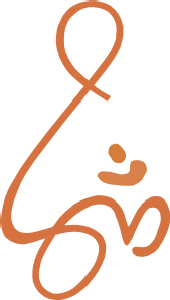 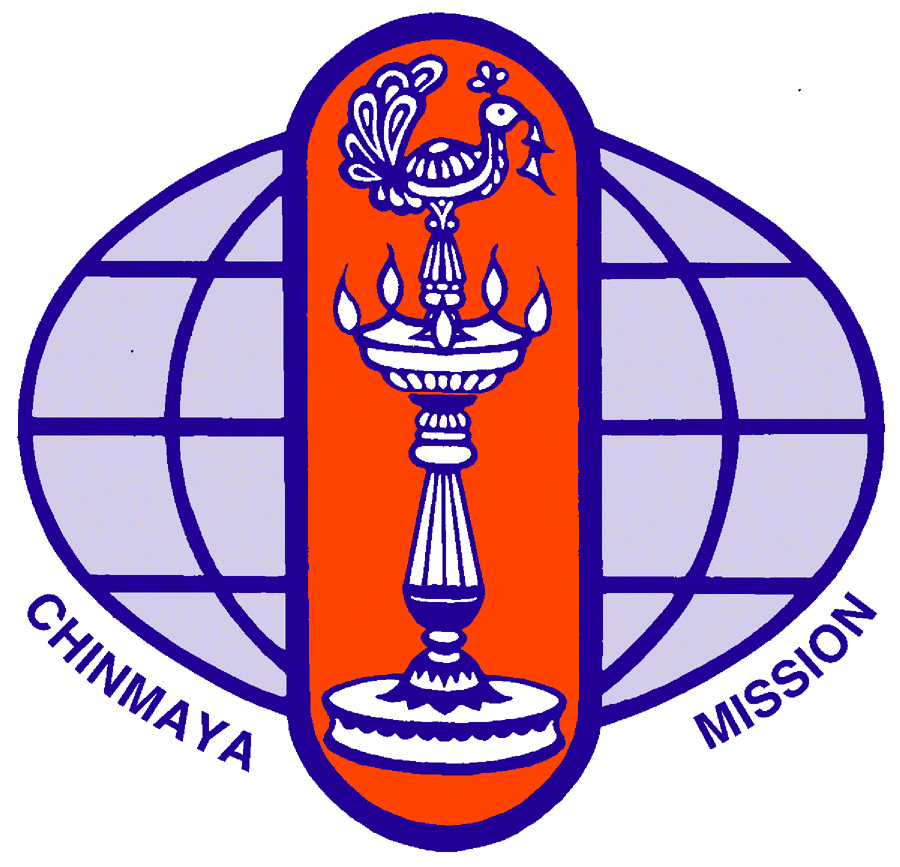 Vision: The inner transformation of individuals through knowledge of Vedanta, spiritual practices and service to society, resulting in a happy world around them.Mission: To provide to individuals, from any background, the wisdom of Vedanta and the practical means for spiritual growth and happiness, enabling them to be positive contributors to society.Motto: To give maximum happiness to maximum number of people for maximum time.Chinmaya Mission Calgary Centre (CMCC) classes run from September till June.  The current location & schedule of classes is posted on our website http://chinmayacalgary.org.This material includes the philosophy of the CMCC program, and the etiquette we expect the children and adults to follow once enrolled. Please read the information carefully before you sign the registration form.CMCC is an all-volunteer-run organization.  As a member of the Chinmaya Mission Family we invite you to be actively involved in one or more of the many activities/duties of running and growing the organization. We encourage each one of you to please contact one of the Board members to know how you can help. Please remember children learn the values by observing their role models in life. CMCC provides this unique opportunity for you to become these role models. Philosophy of the Bala Vihar programCMCC conducts Bala Vihar classes for children of the members of CMCC as part of the comprehensive program of self-development of the individual, the family and the community. In reality, CMCC is only a facilitator; the real growth of the family and the community happens due to the efforts of its members. The classes are structured on the teachings of ancient Indian scriptures as interpreted by Pujya Gurudev Swami Chinmayananda, the founder of Chinmaya Mission.As Swami Chinmayananda said: "Children are not vessels to be filled, but lamps to be lit."In an atmosphere of love, children in Bala Vihar are imparted ethical and cultural values through the Itihasa and Pauranic stories, chanting of shlokas, and other fun-filled activities such as arts & crafts, devotional music and games. These classes are run free of cost, except for a one off fee of $50 per child when they join for the first time to recover the cost of the study material given to the child.Adult Vedanta/ Bhagavad Gita classesVedanta is the core of Hindu philosophy. In fact, it is a Universal Science of Life - a science that is relevant to all people everywhere, whatever their faith may be.  The Bhagavad Gita (the essence of Vedanta) is a manual for right living through active resistance to everyday temptations, and a heightened vision of ourselves and the world around us, thereby leading us to be positive contributors to society through Conscious Right Living.Jnana YajnasChinmaya Mission Calgary Centre organizes 2 to 3 jnana yajnas a year.  Each of these yajnas are led by a Chinmaya Mission Swamiji, Swaminiji or an Acharya.  A yajna typically includes the study of vedantic texts and associated discourses.  All the discourses are in English and are free.For detailed class schedule and other activities, please visit our website at http://chinmayacalgary.org .Supplemental ProgramsVedic chantingBhagavad Gita video talks by Pujya GurudevCommunity Seva projects and Field tripsFamily Spiritual Camps & Retreats and Youth Camps conducted by Chinmaya Mission centers world-wideJnana Yajnas conducted by visiting AcharyasVedanta classes over web (Zoom) Payment ChoicesCMCC offers following choices for making your payments towards Membership and Donations:Online Interac e payment with notification by email with details of date & amount transferred. (Preferred) Cheque payable to Chinmaya Mission Calgary CashInclement WeatherIn the event of inclement weather when we have to make changes or cancel, information will be posted on the website, www.chinmayacalgary.org by 8:00 am on the Sunday.  Please remember to check our website for any updates.FireIn the event of fire, please follow the building’s fire exit plan posted in the building. Please exit in a timely manner and remain calm as you exit the building. We encourage members to familiarize your selves with the plans ahead of time. In the event of fire, please follow the Varsity Community Center building’s fire exit plan posted in the building. Please exit in a timely manner and remain calm as you exit the building. We encourage members to familiarize your selves with the plans ahead of time.Chinmaya Mission Calgary CentreBala ViharHandbookRoles & ResponsibilitiesYour Roles and ResponsibilitiesTo ensure the smooth running of the CMCC programs and create a harmonious environment for learning, given below are a few things that you and your family can do. We need everybody’s cooperation to make this a pleasant experience for all.Parental InvolvementIn order for the children to benefit fully from the program, it is necessary for the Bala Vihar classes to be supported and enhanced by complementary activities at home. Parents are expected to spend a minimum of one hour per week working with the child. Twenty minutes each day would be ideal and would make a tremendous positive impact on the whole family.Parents must ensure the child is seated in the classes 10 mins before the scheduled start time. Frequent late coming may result in the suspension of the child from the class.Parents must either call or e-mail their child’s Bala Vihar teacher informing child’s absence before the class.Parents must read the “Student Expectations” below and provide the necessary oversight to ensure the child is following it sincerely.At least one parent/guardian must attend adult study classes at the location during the Bala Vihar classes.Parents should strive to become involved with what their child is learning by engaging in conversation with their child after class and discuss how to live the values at home.All classes and CMCC events are organized and conducted by a dedicated group of Sevaks and Sevikas. In order to share the efforts needed, and to further personal growth through active participation, every member of the Chinmaya family is encouraged to contribute their time and talent by signing up for suitable volunteering opportunities.Parents who like to volunteer for the Bala Vihar program are encouraged to contact the Bala Vihar Coordinator at balavihar@chinmayacalgary.org.Student ExpectationsArrive in the class 10 minutes before the scheduled start time and be seatedNeatly groom your hair and hair must be tied away from the faceBring the proper materials to class and be in their class for the specified time. Most material will be provided to students, but some books may have to be purchased separatelyBe regular as punctuality is one of the cornerstones of Chinmaya MissionDo your assigned Homework – it is meant to supplement the lessons taughtBe respectful to fellow students, teachers and other adultsEnsure you leave the assembly area and the class room very cleanDo NOT chew gum, or bring foods, and drinks during assembly or in the classroomsExhibit proper behavior during all CMCC events from the time you enter the building till you leave. No disruption to  the class, only courteous behavior & polite language with allTurn your Cell phones to Silent or Vibrate Only mode; texting is NOT permitted during assembly and classDress CodeEveryone is expected to dress in comfortable, modest clothing (shirts, pants, knee length shorts or skirts). We encourage you to wear appropriate Indian clothing (saree, salwar kameez or kurta, pyjama) for all sessions and functions of CMCCBoys: no ripped T-shirts, visible boxers or clothing that may contain profanityGirls: no midriff bearing tops, no tank tops, no short or tight clothing, or clothing that may contain profanity ContactBala Vihar Coordinator: Vinita UppalEmail: balavihar@chinmayacalgary.orgPhone: 403-971-0751First  NameLast NameCell Phone #Gender(M/F)StreetCityProvincePostal CodeHome Telephone #Primary Mobile #Email address (s) Bala Vihar Teaching Study Class Weekend Family Retreat Seva Projects - Bala Vihar parents & children volunteering in the larger Calgary Community Study Groups Jnana Yajna – Free discourses in English 2 or 3 times each year Fund-raising Event help  Single - $100 / year Family - $200/yearPlease Note - Bala Vihar is offered for free to all children of CMCC Family Members* $50 is charged for new Bala Vihar students to recover the cost of the study material given to the childPlease Note - Bala Vihar is offered for free to all children of CMCC Family Members* $50 is charged for new Bala Vihar students to recover the cost of the study material given to the childFirst NameLast NameDate of Birth(DD/MM/YYY)Alberta Health Care NumberAllergies(If Any)Office Use OnlyClass level allocated  Level  Returning Student  Level  Returning Student  Level  Returning Student  Level  Returning StudentPayment DetailsCMCC Family Membership Previously Paid New Member Online Interac e payment Cash ChequeCheque #Donations Online Interac e payment Cash ChequeCheque #Total Amount Online Interac e payment Cash ChequeCheque #